ПРИКАЗ ____-пг. Петропавловск – Камчатский	             ___ августа 2019 годаВ целях реализации государственной программы Камчатского края «Развитие экономики и внешнеэкономической деятельности Камчатского края», утвержденной постановлением Правительства Камчатского края от 29.11.2013 № 521-П, в соответствии с постановлением Губернатора Камчатского края от 17.03.2016 № 23 «Об изменении структуры исполнительных органов государственной власти Камчатского края»ПРИКАЗЫВАЮ:1. В приложение к приказу Агентства инвестиций и предпринимательства Камчатского края от 20.06.2016 № 69-П «Об утверждении положений о комиссиях по предоставлению государственной поддержки субъектам малого и среднего предпринимательства в рамках государственной программы «Развитие экономики и внешнеэкономической деятельности Камчатского края» внести следующие изменения:1) в пункте 1 части 1.1 приложения № 3 подпункты к), о) исключить; нумерацию подпунктов с «а» по «о» считать как с «а» по «м».2. Разместить настоящий Приказ на официальном сайте исполнительных органов государственной власти Камчатского края в сети Интернет: www.kamgov.ru.3. Настоящий Приказ вступает в силу через 10 дней после дня его официального опубликования.Руководитель			                          		               О.В. Герасимова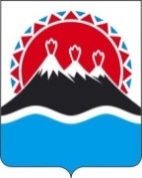 АГЕНТСТВО ИНВЕСТИЦИЙ И ПРЕДПРИНИМАТЕЛЬСТВА КАМЧАТСКОГО КРАЯО внесении изменений в приказ Агентства инвестиций и предпринимательства Камчатского края от 20.06.2016 № 69-П «Об утверждении положений о комиссиях по предоставлению государственной поддержки субъектам малого и среднего предпринимательства в рамках государственной программы «Развитие экономики и внешнеэкономической деятельности Камчатского края»